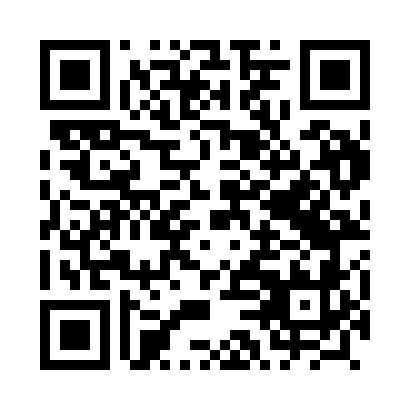 Prayer times for Kistowko, PolandMon 1 Apr 2024 - Tue 30 Apr 2024High Latitude Method: Angle Based RulePrayer Calculation Method: Muslim World LeagueAsar Calculation Method: HanafiPrayer times provided by https://www.salahtimes.comDateDayFajrSunriseDhuhrAsrMaghribIsha1Mon4:126:2112:535:197:269:272Tue4:096:1812:535:207:289:293Wed4:066:1612:525:217:309:324Thu4:026:1312:525:237:329:345Fri3:596:1112:525:247:349:376Sat3:566:0812:515:257:359:407Sun3:526:0612:515:277:379:428Mon3:496:0312:515:287:399:459Tue3:456:0112:515:297:419:4810Wed3:425:5912:505:317:439:5111Thu3:385:5612:505:327:459:5412Fri3:355:5412:505:337:479:5713Sat3:315:5112:505:357:4910:0014Sun3:285:4912:495:367:5110:0315Mon3:245:4712:495:377:5210:0616Tue3:205:4412:495:387:5410:0917Wed3:165:4212:495:407:5610:1218Thu3:125:4012:485:417:5810:1519Fri3:095:3712:485:428:0010:1820Sat3:055:3512:485:438:0210:2221Sun3:015:3312:485:458:0410:2522Mon2:565:3012:485:468:0610:2923Tue2:525:2812:475:478:0810:3224Wed2:485:2612:475:488:0910:3625Thu2:445:2412:475:508:1110:3926Fri2:395:2212:475:518:1310:4327Sat2:365:1912:475:528:1510:4728Sun2:355:1712:475:538:1710:5029Mon2:345:1512:465:548:1910:5130Tue2:335:1312:465:558:2110:51